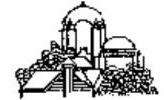 Monticello Park Neighborhood AssociationScholarship ApplicationThis application must be returned by April 13, 2018.Name:  ____________________________________________________________Address:  __________________________________________________________Phone Number:  _________________     Email:__________________________*GPA:  _____________			*Class Rank:  _____________*These must be completed and initialed by your school counselor.List PreAP or AP courses you have taken and completed, or are presently taking.______________________________________________________________________________________________________________________________________________________________________________________________________________________________________________________________________________________________________________________________________________________________________________________________________________________________________________________________________________List any clubs or activities you have participated in since your freshman year.______________________________________________________________________________________________________________________________________________________________________________________________________________________________________________________________________________________________________________________________________________________________________________________________________________________________________________________________________________Go to the next page.List any jobs you have had/or currently have.________________________________________________________________________________________________________________________________________________________________________________________________________________________________________________________________________List the colleges/universities which you have been accepted to attend.  ______________________________________________________________________________________________________________________________________________________________________________________________________List the field(s) of study which interest you.______________________________________________________________________________________________________________________________________________________________________________________________________If known, list the college/university you decided to attend.______________________________________________________________________________________________________________________________________________________________________________________________________List any volunteer activities that have had a direct impact on the Monticello Park Historic District/Woodlawn Lake.  (For example, trash pick-up, graffiti clean up, community garden, etc.)  ______________________________________________________________________________________________________________________________________________________________________________________________________Write a short essay that describes you.  It can be an experience, a goal, or an achievement in your life.  It can also be a short autobiography.  Please limit your essay to two pages.  Your essay may be handwritten or typed.Monticello Park Neighborhood Association2018 ScholarshipTo the Applicant:  Please read the entire application.  If it is not properly completed, your chances may be diminished for selection as the recipient of the MPNA Scholarship.The scholarship is open to any graduating Jefferson High School student, Young Women’s Leadership Academy student, or to any student who is a graduating from an accredited high school and lives within the Monticello Park Neighborhood boundaries.  The scholarship is based on the activities of the student in and out of school, as well as scholastic performance; no one factor is the deciding one.The scholarship will be distributed when the recipient has shown a paid receipt for college tuition and registration.  The scholarship can be used as the recipient sees fit – tuition, textbooks, living expenses, etc.Current Thomas Jefferson High School students may submit their completed application to Ms. Gonzalez, Senior Counselor.  Young Women’s Leadership Academy students may submit their completed application to Ms. Lora, College Bound Advisor.  Those students residing in Monticello Park and attending another school may also submit their applications to Ms. Andrea Garza, Scholarship Chair at drea.michelle.garza@gmail.com or to any member of the MPNA board.Please return all materials together in one envelope.The deadline for submitting the completed application is April 13, 2018; late submissions will not be accepted.Once all the applications are received, the MPNA Scholarship Committee will review, rank, and hold interviews with the top applicants.  We anticipate interviews will be held in mid-May 2018 and recipients announced in late May 2018.   Any questions or problems with the application can be directed to Andrea M. Garza, MPNA Scholarship Chair, at 210-643-4760 or  drea.michelle.garza@gmail.com Good luck to all of you.